February 2022 Eagle Uganda Report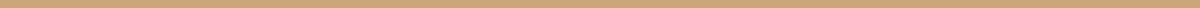 INTRODUCTIONThis report reflects the period from 1st to 28th February 2022.  Project activities have INVESTIGATIONSAll investigation activities (field missions, follow-ups, trust building) still on hold, therefore no activities were running for the period under review. Recruitment process was resumed and continues.OPERATIONSNo activity.LEGALThe legal advisor followed up on the Wilbur and Jeff case hearing at the Anti Corruption Division Court which was adjourned to 3rd March to allow for prosecution to align the witnesses.MEDIARecruitment was resumed and process continues.6.MANAGEMENT	Submission of all finance related reports for the month of January 2022.Filing and payment of January 2022 Taxes to URA (Uganda Revenue Authority)Filing and payment of January 2022  National Social Security Fund subscriptions.Recruitment was resumed for the legal, media and investigations department.General repairs and maintenance on office premises was done to boost on security.Contract signing with Buka/USS security services was duly done Lydia Nsubuga was rehired to try and build a new EAGLE Uganda team after 2 months of suspension of all project activities.-For purposes of continuity of the project, the Ass. Coordinator followed up with the FIA (Financial Investigations Authority) on the compliance process inorder to have the project registered.EXTERNAL RELATIONS No activities conducted.FOSTERING ACTIVISMINVESTIGATION INDICATORSINVESTIGATION INDICATORSINVESTIGATION INDICATORS# of investigations# of investigations that lead to operations00OPERATION INDICATORSOPERATION INDICATORSOPERATION INDICATORSOPERATION INDICATORS# of operations# of operations that lead to arrests# suspect traffickers arrestedContraband (specify units)0000LEGAL INDICATORSLEGAL INDICATORSLEGAL INDICATORSLEGAL INDICATORSLEGAL INDICATORSLEGAL INDICATORS# of court prosecutions# of court prosecutionsMaximum sentence given# of cases followed# hearings visited# jail visitsCourt of first instanceAppeal courtMaximum sentence given# of cases followed# hearings visited# jail visits000100MANAGEMENT INDICATORSMANAGEMENT INDICATORS# investigators on test0# legal advisors on test0# advocates on test0# media journalists on test0# accountants on test0# internal trainings1# external trainings0 EXTERNAL RELATIONS INDICATORSEXTERNAL RELATIONS INDICATORS# of external meetings 0# of requests for collaboration or support0# follow-up meetings related to ongoing agreements/ collaborations0# meetings to renew agreements/ collaborations0# EAGLE trainings requested from external parties 0# EAGLE trainings carried out for external parties0# EAGLE presentations requested from external parties0# EAGLE presentations carried out for others0